#Акция «Будь здоров!»

В нашей школе состоялась акция «Будь Здоров!», приуроченная к Всемирному дню здоровья, которую провели волонтеры отряда «Благодаители».

Цель акции – популяризация  здорового образа жизни у школьников, а также привлечение к физической активности. Волонтеры отряда пришли в гости в начальную школу и совместно с учащимися 3 класса провели увлекательное интеллектуальное и творческое состязание «Будь здоров!».
И совместно с волонтерами поучаствовали в физической разминке. В завершении мероприятия, ребятам подарили журналы о здоровом питании.

Все участники получили массу положительных эмоций и заряд бодрости на целый день!!!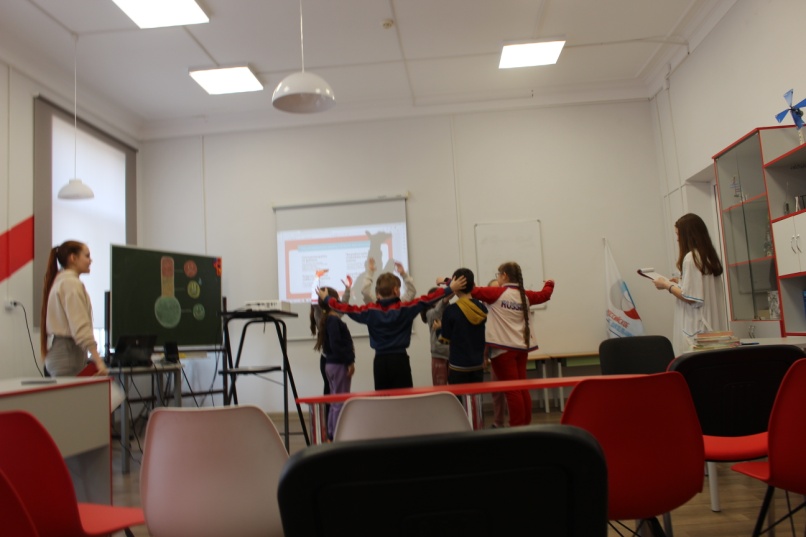 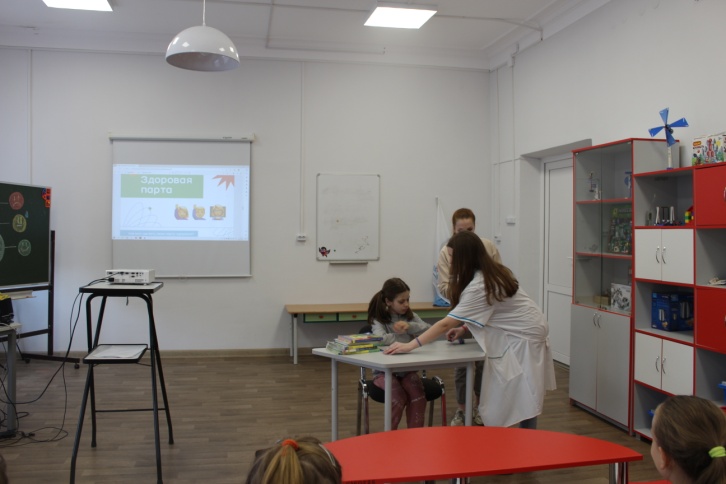 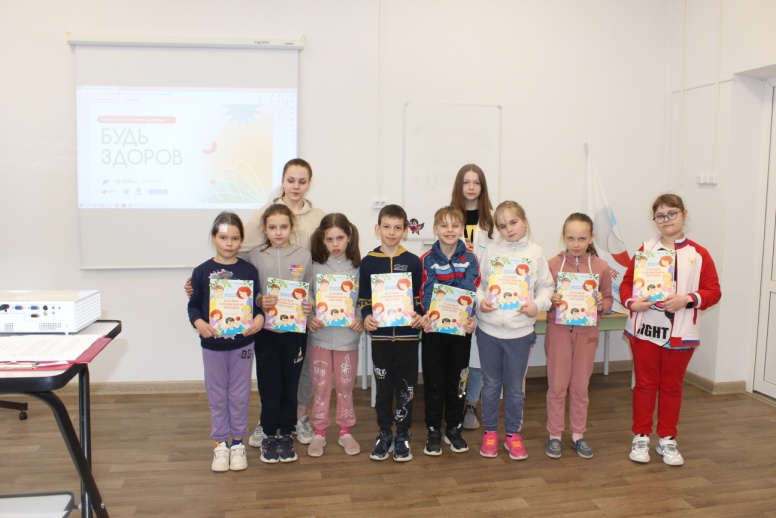 